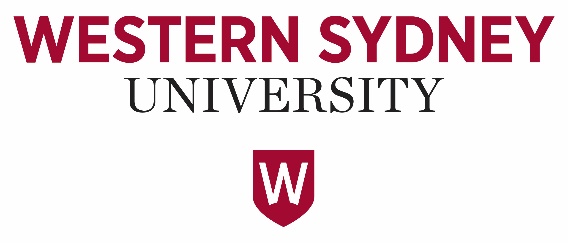 SCHOOL of: ASSIGNMENT COVER SHEETInstructions:  Please complete the requested details in the form, save it and convert to PDF before adding your signature belowStudent signature:Note: An examiner or lecturer/tutor has the right to not mark this assignment if the above declaration has not been completed. Staff may contact you for permission to share a de-identified extract or copy of your submission with students or staff for teaching purposes, following guidelines for requesting and sharing exemplar assessment tasks.STUDENT DETAILSSTUDENT DETAILSSTUDENT DETAILSSTUDENT DETAILSSTUDENT DETAILSSTUDENT DETAILSName: Name: Name: Student ID: Student ID: Student ID: Student ID: Student ID: SUBJECT AND TUTORIAL DETAILSSUBJECT AND TUTORIAL DETAILSSUBJECT AND TUTORIAL DETAILSSUBJECT AND TUTORIAL DETAILSSUBJECT AND TUTORIAL DETAILSSUBJECT AND TUTORIAL DETAILSSubject Name: Subject Name: Subject Name: Subject code: Subject code: Subject code: Subject code: Subject code: Tutorial Group:  Tutorial Group:  Day:  Day:  Time:  Time:  Time:  Time:  Lecturer or Tutor name:  Lecturer or Tutor name:  Lecturer or Tutor name:  Lecturer or Tutor name:  Lecturer or Tutor name:  Lecturer or Tutor name:  Lecturer or Tutor name:  Lecturer or Tutor name:  ASSIGNMENT DETAILSASSIGNMENT DETAILSASSIGNMENT DETAILSASSIGNMENT DETAILSASSIGNMENT DETAILSASSIGNMENT DETAILSTitle:  Title:  Title:  Length:  Length:  Length:  Length:  Length:  Due Date:  Due Date:  Due Date:  Date submitted:  Date submitted:  Date submitted:  Date submitted:  Date submitted:  Home campus:  Home campus:  Home campus:  Home campus:  Home campus:  Home campus:  Home campus:  Home campus:  DECLARATIONDECLARATIONDECLARATIONDECLARATIONDECLARATIONDECLARATIONBy submitting your work using this link you are certifying that:By submitting your work using this link you are certifying that:By submitting your work using this link you are certifying that:By submitting your work using this link you are certifying that:By submitting your work using this link you are certifying that:By submitting your work using this link you are certifying that:By submitting your work using this link you are certifying that:By submitting your work using this link you are certifying that:You hold a copy of this submission if the original is lost or damaged.You hold a copy of this submission if the original is lost or damaged.You hold a copy of this submission if the original is lost or damaged.You hold a copy of this submission if the original is lost or damaged.No part of this submission has been copied from any other student’s work or from any other third party (including generative AI) except where due acknowledgment is made in the submission.No part of this submission has been copied from any other student’s work or from any other third party (including generative AI) except where due acknowledgment is made in the submission.No part of this submission has been copied from any other student’s work or from any other third party (including generative AI) except where due acknowledgment is made in the submission.No part of this submission has been copied from any other student’s work or from any other third party (including generative AI) except where due acknowledgment is made in the submission.No part of this submission has been submitted by you in another (previous or current) assessment, except where appropriately referenced, and with prior permission from the teacher/tutor/supervisor/ Subject Coordinator for this subject.No part of this submission has been submitted by you in another (previous or current) assessment, except where appropriately referenced, and with prior permission from the teacher/tutor/supervisor/ Subject Coordinator for this subject.No part of this submission has been submitted by you in another (previous or current) assessment, except where appropriately referenced, and with prior permission from the teacher/tutor/supervisor/ Subject Coordinator for this subject.No part of this submission has been submitted by you in another (previous or current) assessment, except where appropriately referenced, and with prior permission from the teacher/tutor/supervisor/ Subject Coordinator for this subject.No part of this submission has been written/produced for you by any other person or technology except where collaboration has been authorised by the teacher/tutor/ supervisor/Subject Coordinator either in the assessment resources section of the Learning Guide for this assessment task, in the instructions for this assessment task, or through vUWS.No part of this submission has been written/produced for you by any other person or technology except where collaboration has been authorised by the teacher/tutor/ supervisor/Subject Coordinator either in the assessment resources section of the Learning Guide for this assessment task, in the instructions for this assessment task, or through vUWS.No part of this submission has been written/produced for you by any other person or technology except where collaboration has been authorised by the teacher/tutor/ supervisor/Subject Coordinator either in the assessment resources section of the Learning Guide for this assessment task, in the instructions for this assessment task, or through vUWS.No part of this submission has been written/produced for you by any other person or technology except where collaboration has been authorised by the teacher/tutor/ supervisor/Subject Coordinator either in the assessment resources section of the Learning Guide for this assessment task, in the instructions for this assessment task, or through vUWS.You are aware that this submission will be reproduced and submitted to detection software programs for the purpose of investigating possible breaches of the Student Misconduct Rule, for example, plagiarism, contract cheating, or unauthorised use of generative AI.  Turnitin or other tools of investigation may retain a copy of the submission for the purposes of future investigation.You are aware that this submission will be reproduced and submitted to detection software programs for the purpose of investigating possible breaches of the Student Misconduct Rule, for example, plagiarism, contract cheating, or unauthorised use of generative AI.  Turnitin or other tools of investigation may retain a copy of the submission for the purposes of future investigation.You are aware that this submission will be reproduced and submitted to detection software programs for the purpose of investigating possible breaches of the Student Misconduct Rule, for example, plagiarism, contract cheating, or unauthorised use of generative AI.  Turnitin or other tools of investigation may retain a copy of the submission for the purposes of future investigation.You are aware that this submission will be reproduced and submitted to detection software programs for the purpose of investigating possible breaches of the Student Misconduct Rule, for example, plagiarism, contract cheating, or unauthorised use of generative AI.  Turnitin or other tools of investigation may retain a copy of the submission for the purposes of future investigation.You will not make this submission available to any other person unless required by the University.You will not make this submission available to any other person unless required by the University.You will not make this submission available to any other person unless required by the University.You will not make this submission available to any other person unless required by the University.